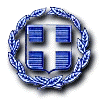 ΕΛΛΗΝΙΚΗ ΔΗΜΟΚΡΑΤΙΑ                                            Καναλλάκι:02-10-2017ΔΗΜΟΣ ΠΑΡΓΑΣ                                                            Αριθμ. Πρωτ: 10931 ΟΙΚΟΝΟΜΙΚΗ ΕΠΙΤΡΟΠΗ                                                                                                                                         ΠΡΟΣ                                                                                               1. Ευθυμίου Σωτήριο                                                                                               2. Καούρη Ιωάννη                                                                                               3. Σίσκα Ιωσήφ                                                                                               4. Ντούσκο Γεώργιο                                                                                                5. Τσούτση Δημήτριο                                                                                                6. Ζαχαριά ΝικόλαοΠΡΟΣΚΛΗΣΗ ΤΑΚΤΙΚΗΣ ΣΥΝΕΔΡΙΑΣΗΣ(Άρθρο 75 του Ν.3852/2010)Καλείστε σε τακτική συνεδρίαση της Οικονομικής Επιτροπής στις 09-10-2017, ημέρα Δευτέρα και ώρα 09:00 π.μ. στο Δημοτικό Κατάστημα στο Καναλλάκι, με τα παρακάτω θέματα ημερήσιας διάταξης:Αναμορφώσεις προϋπολογισμού οικονομικού έτους 2017.Ανάθεση εκτέλεσης έργου: Έργο χαλικόστρωση δρόμων Τ.Κ Κουκουλίου Δήμου Πάργας.Ανάθεση εκτέλεσης έργου: Κατασκευή Οχετού στην Τ.Κ Άνω Σκαφιδωτής.Ανάθεση εκτέλεσης έργου: Διαμόρφωση προαυλίου του 1ου  Νηπιαγωγείου Πάργας.Καθορισμός όρων δημοπρασίας συνοπτικού διαγωνισμού για την ανάθεση εκτέλεσης του έργου: Ασφαλτόστρωση Προαυλίου 1ου Δημοτικού Σχολείου Πάργας.Ανάθεση εκτέλεσης έργου : Αγροτική οδοποιία στην Τ.Κ Μουζακαίικων.Ανάθεση εκτέλεσης έργου: Δημιουργία παιδικής χαράς στη Τ.Κ Ναρκίσσου Δήμου Πάργας.Γνωμάτευση σχετικά με την άσκηση ή όχι ενδίκων μέσων κατά της αριθμ.94/2017 απόφασης του Ειρηνοδικείου Πρέβεζας.Καθορισμός όρων δημοπρασίας για την εκμίσθωση ακινήτου για τις δομές «ΚΕΝΤΡΟ ΚΟΙΝΟΤΗΤΑΣ», «ΚΟΙΝΟΝΙΚΟ ΠΑΝΤΟΠΩΛΕΙΟ» και «ΒΟΗΘΕΙΑ ΣΤΟ ΣΠΙΤΙ».Έγκριση πρακτικού «1» αποσφράγισης δικαιολογητικών-τεχνικών προσφορών του διαγωνισμού για την ανάθεση της εργασίας «Προμήθεια ειδών δικτύου  ύδρευσης και  αντλιοστασίων Δ.Ε Φαναρίου – Προμήθεια υδρομέτρων».Έγκριση πρακτικού «2» για την ανάθεση του έργου: «Κατασκευή δημοτικού δρόμου στο όριο ρέματος στη θέση Καστελάκια Δ.Κ Πάργας».                                                                                                 Ο ΔΗΜΑΡΧΟΣ                                                                                                                   ΝΑΣΤΑΣ Μ. ΑΝΤΩΝΙΟΣ 